Videogames and their Uniting Power. Everything you need to know about enabling environments and new trends.the World Intellectual Property Organization (WIPO) andthe Patent Office of the Republic of PolandKatowice (hybrid), December 8, 2021Provisional program prepared by the International BureauWednesday, December 8, 202112.00 – 12.02	Movie on IP and Videogames 12.02 – 12.05     	WelcomeMs. Edyta Demby-Siwek, President, Patent office of the Republic of Poland, Warsaw  12.05 – 12.08 	Introduction by Moderators Ms. Anna Dachowska, Director, International Cooperation, PPO Mr. Rafael Ferraz Vazquez, Copyright Law Division, Copyright and Creative Industries Sector, WIPO  	12.08 – 12.20		Topic 1: Never stop growing: Will the videogame industry continue to grow? Ms. Andreea Medvedovici Per, Vice-President, European Game Developers Federation (EGDF), BucharestQ&A12.20 – 12.55		Topic 2:  The circle of IP: How is IP created and shared in videogames and beyond? Ms. Deborah Papiernik, SVP New Business & Strategic Alliances, Ubisoft, Paris Ms. Anna Piechówka, Senior Legal Counsel, IP, Business & Marketing, CD Projekt Red, WarsawMs. Masha Stolbova, Head of Legal, Natus Vincere, Kyiv  Q&A12.55 – 13.15	Topic 3: What are the main challenges or opportunities today and in the future? Dr. Andres Guadamuz, Senior Lecturer in IP Law, University of Sussex, Editor in Chief of the Journal of World Intellectual Property, Sussex, UK 	Mr. Olivier Piasentin, Founder, Ikimasho, Paris 	Q&A13.15 – 13.20	What’s next in WIPO? Mr. Dimiter Gantchev, Deputy Director and Senior Manager, Information and Digital Outreach Division, Copyright and Creative Industries Sector13.20 – 13.30	Open debate and conclusion EE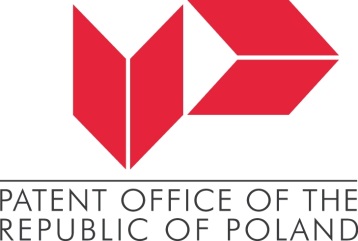 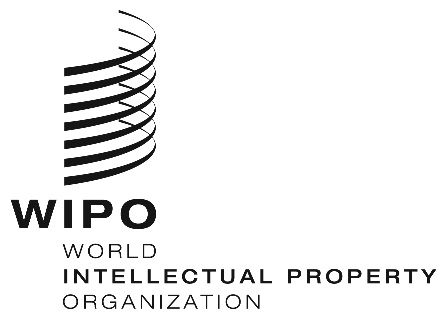 Session Session WIPO/2021/PROV.1WIPO/2021/PROV.1ORIGINAL:  ENGLISHORIGINAL:  ENGLISHDATE:  NOVEMBER 29, 2021DATE:  NOVEMBER 29, 2021